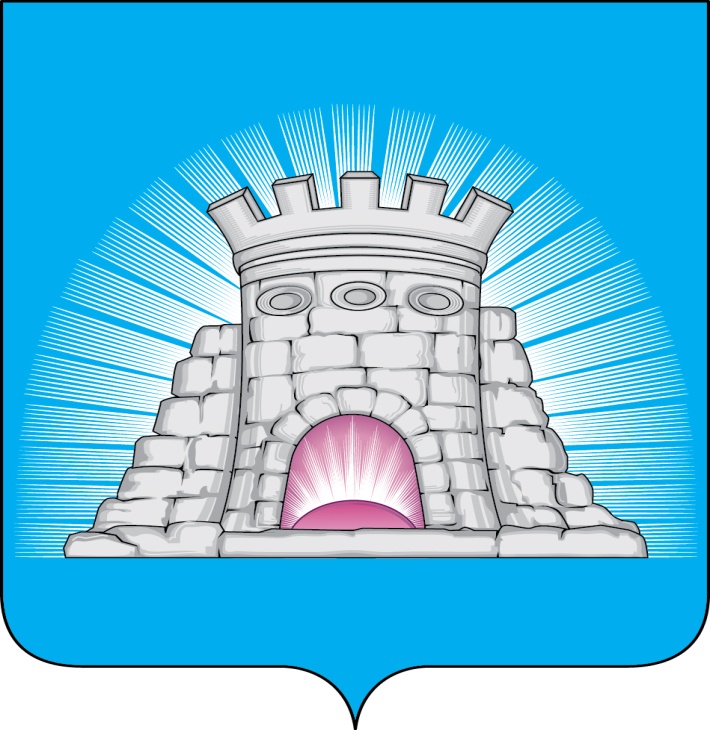 П О С Т А Н О В Л Е Н И Е20.07.2022        №  1282/7г.Зарайск                                            О проведении международного                                              музыкального фолк-фестиваля                                               «Зарайская слобода-2022»    На основании обращения председателя правления Фонда развития Зарайского района и города Зарайска В.И. Мерзлякова, в целях популяризации культурного наследия и патриотического воспитания молодежи на территории городского округа Зарайск Московской области, увеличения туристского и экскурсионного потока в Московской области                                                П О С Т А Н О В Л Я Ю:      1. Предоставить возможность организаторам провести на территории городского округа Зарайск Московской области (территория ГБУК МО «Государственный музей-заповедник «Зарайский кремль», сквер у памятника Д. Пожарскому) международный музыкальный фолк-фестиваль «Зарайская слобода-2022» (далее - Мероприятие) 23-24.07.2022 года.      2. Создать Рабочую группу для оперативного решения вопросов с организаторами Мероприятия (приложение 1).      3. Утвердить План мероприятий по подготовке и проведению Мероприятия (приложение 2).     4. Рекомендовать начальнику ОМВД России по городскому округу Зарайск (Стекольников А.Б.) обеспечить охрану общественного порядка на площадках Мероприятия и безопасность дорожного движения.     5. Рекомендовать главному врачу ГБУЗ МО «Зарайская ЦРБ» (Макаров Н.В.) проинформировать службу «Скорая помощь» о проведении Мероприятия, обеспечить «приоритетный вызов» в дни проведения Мероприятия и обеспечить дежурство специальной машины с медицинским работником - 23-24.07.2022 года.     6. Рекомендовать Зарайскому ПСГ ГУ МЧС России по Московской области (Какаев А.А.) обеспечить дежурство пожарного автомобиля с караулом в период проведения Мероприятия.                                                                                                                    0093257. Контроль за исполнением настоящего постановления оставляю за собой.Глава городского округа Зарайск В.А. ПетрущенкоВерно:Начальник службы делопроизводства Л.Б. Ивлева                                  20.07.2022    Послано: в дело, юридический отдел, членам рабочей группы, прокуратуре,                                             СВ  со СМИ, ЕДДС.Орлов А.В.                                                                                                                                                                                                                                           8-925-092-04-64                                                                                                 Приложение №1  Утверждено                                                                                                                                                                                                                       постановлением главы                                                                                             городского округа Зарайск                                                                                                                                                                                                                                                 от 20.07.2022 № 1282/7                                               Рабочая группа                                                                                                                                         для оперативного решения вопросов с организаторами                                            международного музыкального фолк-фестиваля «Зарайская слобода-2022»Петрущенко В.А. - глава городского округа Зарайск, руководитель рабочей группы;Гулькина Р.Д. - заместитель главы администрации городского округа Зарайск, заместитель руководителя Рабочей группы.члены рабочей группы:Воронов А.В. - председатель комитета по культуре, физической культуре, спорту, работе с детьми и молодёжью администрации городского округа Зарайск Московской области;Глухих И.Е. - первый заместитель главы администрации  городского округа Зарайск; Какаев А.А. - начальник Зарайского пожарно-спасательного гарнизона;Кондратьев К.В. - директор ГБУК МО «Государственный музей-заповедник «Зарайский кремль»;Макаров Н.В. - главный врач ГБУЗ МО «Зарайская ЦРБ»; Простоквашин А.А. - заместитель главы администрации городского округа Зарайск;Стекольников А.Б. - начальник Отдела МВД России по городскому округу Зарайск;Шолохов А.В. - заместитель главы администрации городского округа Зарайск;     9 . Шотин Д.В.  -   начальник ОНД и ПР по городскому округу Зарайск УНД и ПР ГУ МЧС России по Московской области .                                                                                            Приложение №2  Утверждено                                                                                                                                                                                                                       постановлением главы                                                                                             городского округа Зарайск                                                                                                                                                                                                                                                 от 20.07.2022 № 1282/7План мероприятий                                                                                                                   по подготовке и проведению международного музыкального фолк-фестиваля «Зарайская слобода-2022»№ п/пНаименование мероприятийОтветственные за выполнениеСроки исполнения1Проведение совещаний по организации международного музыкального фолк-фестиваля «Зарайская слобода-2022»Гулькина Р.Д.По мере необходимости2Организация рекламной кампанииГулькина Р.Д., Кострикина Т.Д.Постоянно3Предоставление звукоусилительной аппаратуры и ответственных за её использование на площадках Мероприятия (по согласованию с организаторами)Воронов А.В.23-24.07.2022 г.4Определение перечня мероприятий, необходимых для подготовки беспрепятственного подъезда к месту проведения Мероприятия  Шолохов А.В., Стекольников А.Б.До 22.07.2022 г.5Обеспечение безопасности участников Мероприятия и зрителейСтекольников А.Б.23-24.07.2022 г. 6Организация парковочных мест для участников и гостей МероприятияСтекольников А.Б.23-24.07.2022 г.7Обеспечение работы грузового эвакуатораШолохов А.В.Стекольников А.Б.23-24.07.2022 г.